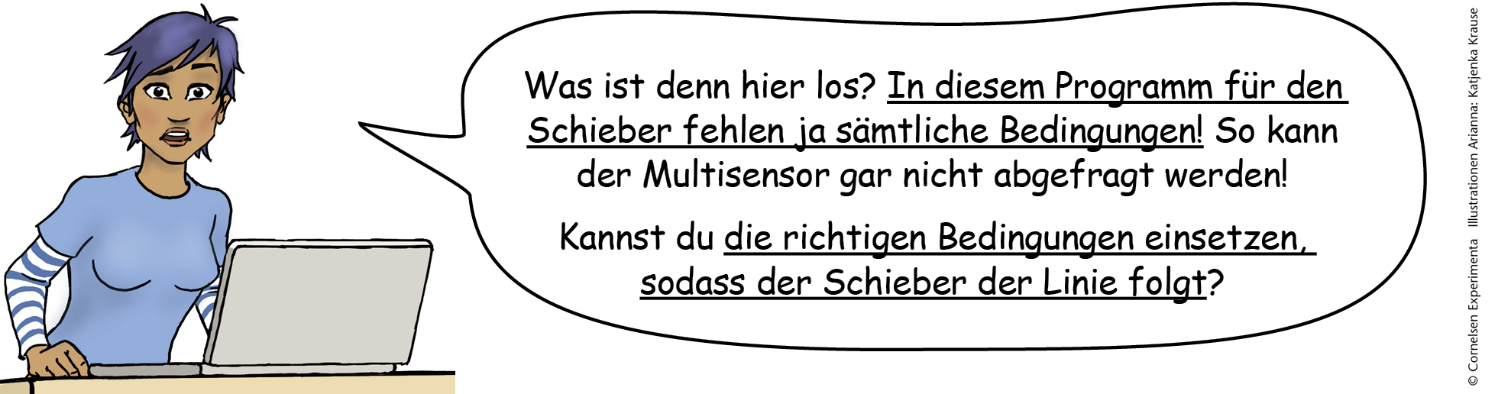 Nutze dazu diese Blöcke: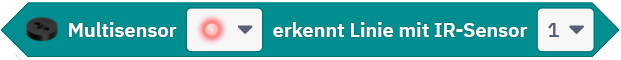 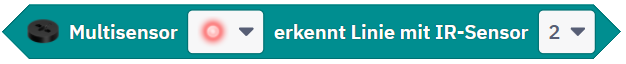 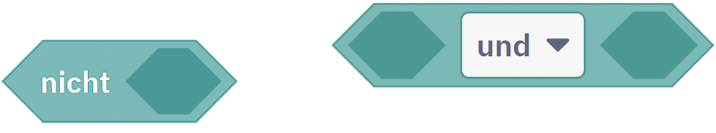 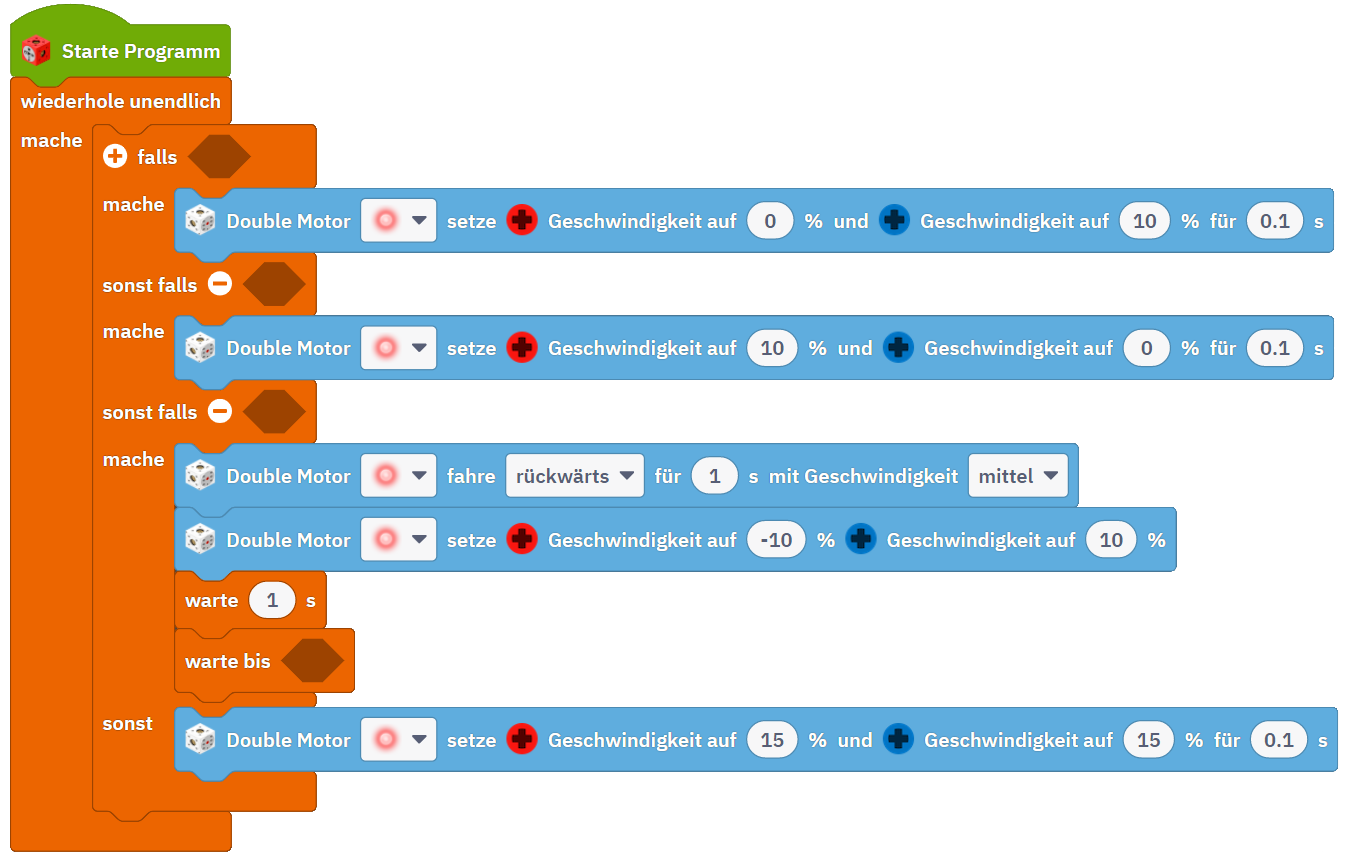 